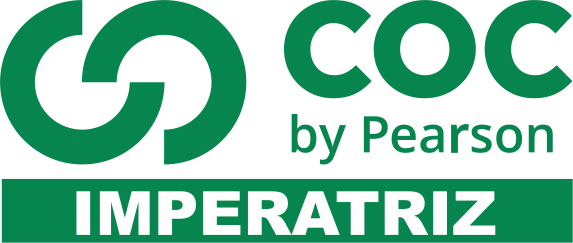 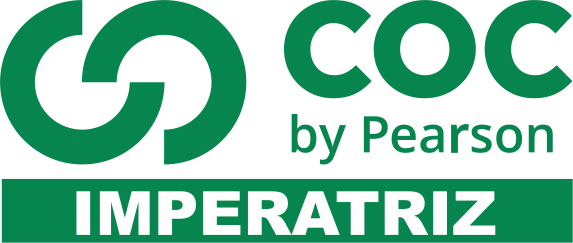 – Módulos 58 e 59.Obs.: Esta lista deve ser entregue juntamente com a prova e com um resumo sobre o Módulo 60 – A Filosofia no Brasil de, no mínimo, uma lauda e, no máximo, 2 laudas, com cabeçalho.Questão 1
________________________________________________________ Leia o texto a seguir. Uma vez que constituição significa o mesmo que governo, e o governo é o poder supremo em uma cidade, e o mando pode estar nas mãos de uma única pessoa, ou de poucas pessoas, ou da maioria, nos casos em que esta única pessoa, ou as poucas pessoas, ou a maioria, governam tendo em vista o bem comum, estas constituições devem ser forçosamente as corretas; ao contrário, constituem desvios os casos em que o go- verno é exercido com vistas ao próprio interesse da única pessoa, ou das poucas pessoas, ou da maioria, pois ou se deve dizer que os cidadãos não participam do governo da cidade, ou é necessário que eles realmente participem. ARISTÓTELES. Política. Tradução de: KURY, Mário da Gama. 3.ed. Brasília: UnB, 1997. p. 91. Com base no texto e nos conhecimentos sobre as formas de governo em Aristóteles, analise as afirmativas a seguir, assinalando V para a (s) verdadeira(s) e F para a(s) falsa(s). (    ) A democracia é uma forma de governo reta, ou seja, um governo que prioriza o exercício do poder em benefício do interesse comum.(    ) A democracia faz parte das formas degeneradas de governo, entre as quais destacam-se a tirania e a oligarquia. (    ) A democracia é uma forma de governo que desconsidera o bem de todos; antes, porém, visa favorecer indevidamente os interesses dos mais pobres, reduzindo-se, desse modo, a uma acepção demagógica. (    ) A democracia é a forma de governo mais conveniente para as cidades gregas, justamente porque realiza o bem do Estado, que é o bem comum.Questão 2
________________________________________________________ Texto I Olhamos o homem alheio às atividades públicas não como alguém que cuida apenas de seus próprios interesses, mas como um inútil; nós, cidadãos atenienses, decidimos as questões públicas por nós mesmos na crença de que não é o debate que é empecilho à ação, e sim o fato de não se estar esclarecido pelo debate antes de chegar a hora da ação. TUCÍDIDES. História da Guerra do Peloponeso. Brasília: UnB, 1987. Adaptado. Texto II Um cidadão integral pode ser definido por nada mais nada menos que pelo direito de ad- ministrar justiça e exercer funções públicas; algumas destas, todavia, são limitadas quanto ao tempo de exercício, de tal modo que não podem de forma alguma ser exercidas duas vezes pela mesma pessoa, ou somente podem sê-lo depois de certos intervalos de tempo prefixados. ARISTÓTELES. Política. Tradução de: KURY, Mário da Gama. 3.ed. Brasília: UnB, 1997. Comparando os textos l e II, tanto para Tucídides (no século V a.C.) quanto para Aristóteles (no século IV a.C.), a cidadania era definida pelo (a): a) prestígio social. b) acúmulo de riqueza. c) participação política. d) local de nascimento. e) grupo de parentesco.Questão 3________________________________________________________Observe a charge e leia o texto a seguir.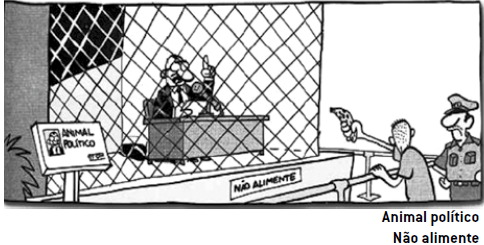 LAERTE. Classificados. São Paulo: Devir, 2001. p. 25. É evidente, pois, que a cidade faz parte das coisas da natureza, que o homem é naturalmente um animal político, destinado a viver em sociedade, e que aquele que, por instinto, e não porque qualquer circunstância o inibe, deixa de fazer parte de uma cidade, é um ser vil ou superior ao homem [...]. ARISTÓTELES. Política. Tradução de: CHAVES, Nestor Silveira. Rio de Janeiro: Ediouro, 1997. p. 13.Com base no texto de Aristóteles e na charge, é correto afirmar que: a) o texto de Aristóteles confirma a ideia exposta pela charge de que a condição humana de ser político é artificial e um obstáculo à liberdade individual. b) a charge apresenta uma interpretação correta do texto de Aristóteles, segundo a qual a política é uma atividade nociva à coletividade devendo seus representantes serem afastados do convívio social.c) a charge aborda o ponto de vista aristotélico de que a dimensão política do homem independe da convivência com seus semelhantes, uma vez que o homem basta-se a si próprio. d) a charge, fazendo alusão à afirmação aristotélica de que o homem é um animal político por natureza, sugere uma crítica a um tipo de político que ignora a coletividade privilegiando interesses particulares e que, por isso, deve ser evitado. e) tanto a charge quanto o texto de Aristóteles apresentam a ideia de que a vida em sociedade degenera o homem, tornando-o um animal.Questão 4
________________________________________________________ A representação de Demócrito é semelhante à de Anaxágoras, na medida em que um infinitamente múltiplo é a origem; mas nele a determinação dos princípios fundamentais aparece de maneira tal que contém aquilo que para o que foi formado não é, absolutamente, o aspecto simples para si. Por exemplo, partículas de carne e de ouro seriam princípios que, através de sua concentração, formam aquilo que aparece como figura. HEGEL, G, W. F. Crítica moderna. In: SOUZA, J. C. (Org.). Os pré-socráticos: vida e obra. São Paulo: Nova Cultural, 2000 (adaptado).O texto faz uma apresentação crítica acerca do pensamento de Demócrito, segundo o qual o “princípio constitutivo das coisas” estava representado pelo (a)A) número, que fundamenta a criação dos deuses. B) átomo, que explica o surgimento dos entes. C) água, que expressa a causa material da origem do universo. D) devir, que simboliza o constante movimento dos objetos. Questão 5
________________________________________________________Sócrates: imaginemos que existam pessoas morando numa caverna. Pela entrada dessa caverna entra a luz vinda de uma fogueira situada sobre uma pequena elevação que existe na frente dela. Os seus habitantes estão lá dentro desde a infância, algemados por correntes nas pernas e no pescoço, de modo que não conseguem mover-se nem olhar pra trás, e só podem ver o que ocorre à sua frente. [...] Naquela situação, você acha que os habitantes da caverna, a respeito de si mesmos e dos outros, consigam ver outra coisa além das sombras que o fogo projeta na parede ao fundo da caverna? PLATÃO. A República [adaptação de Marcelo Perine]. São Paulo: Scipione, 2002. p. 83. Em relação ao célebre mito da caverna e às doutrinas que ele representa, assinale o que for correto, em seguida some os números que correspondem a cada assertiva correta, escrevendo o resultado. 01. No Mito da Caverna, Platão pretende descrever os primórdios da existência humana, relatando como era a vida e a organização social dos homens no princípio do seu processo evolutivo, quando habitavam em cavernas. 02. O Mito da Caverna faz referência ao contraste ser e parecer, isto é, realidade e aparência, que marca o pensamento filosófico desde sua origem e que é assumido por Platão em sua famosa teoria das ideias. 04. O Mito da Caverna simboliza o processo de emancipação espiritual que o exercício da Filosofia é capaz de promover, libertando o indivíduo das sombras da ignorância e dos preconceitos. 08. É uma característica essencial da filosofia de Platão a distinção entre Mundo Inteligível e Mundo Sensível; o primeiro ocupado pelas ideias perfeitas, o segundo pelos objetos físicos, que participam daquelas ideias ou são suas copias imperfeitas. 16. No Mito da Caverna, o prisioneiro que se liberta e contempla a realidade fora da caverna, devendo voltar à caverna para libertar seus companheiros, representa o filósofo que, na concepção platônica, conhecedor do Bem e da Verdade, é o mais apto a governar a cidade.Resultado:Questão 6
________________________________________________________Acerca de Filosofia Patrística, descreva-a:_________________________________________________________________________________________________________________________________________________________________________________________________________________________________________________________________________________________________________________________________________________________________________________________________________________________________________________________________________________________________________________________Questão 7
______________________________________________________________________A ética precisa ser compreendida como um empreendimento coletivo a ser constantemente retomado e rediscutido, porque é produto da relação interpessoal e social. A ética supõe ainda que cada grupo social se organize sentindo-se responsável por todos e que crie condições para o exercício de um pensar e agir autônomos. A relação entre ética e política é também uma questão de educação e luta pela soberania dos povos. É necessária uma ética renovada, que se construa a partir da natureza dos valores sociais para organizar também uma nova prática política. CORDI et al. Para filosofar O século XX teve de repensar a ética para enfrentar novos problemas oriundos de diferentes crises sociais, conflitos ideológicos e contradições da realidade. Discorra sobre a necessidade de relação entre ética e política no mundo contemporâneo.(Resposta com no mínimo 4 linhas)_________________________________________________________________________________________________________________________________________________________________________________________________________________________________________________________________________________________________________________________________________________________________________________________________________________________________________________________________________________________________________________________Questão 8
________________________________________________________A filosofia grega parece começar com uma ideia absurda, com a proposição: a água é a origem e a matriz de todas as coisas. Será mesmo necessário deter-nos nela e levá-la a sério? Sim, e por três razões: em primeiro lugar, porque essa proposição enuncia algo sobre a origem das coisas; em segundo lugar, porque o faz sem imagem e fabulação; e enfim, em terceiro lugar, porque nela, embora apenas em estado de crisálida, está contido o pensamento: Tudo é um. NIETZSCHE, F. Crítica moderna. In: Os pré-socráticos. São Paulo: Nova Cultural, 1999.O que, de acordo com Nietzsche, caracteriza o surgimento da filosofia entre os gregos?A) A ambição de expor, de maneira metódica, as diferenças entre as coisas.B) O desejo de explicar, usando metáforas, a origem dos seres e das coisas. C) A necessidade de buscar, de forma racional, a causa primeira das coisas existentes. D) O impulso para transformar, mediante justificativas, os elementos sensíveis em verdades racionais. 